Damcombinatie verliestDamcombinatie Zaanstreek kon in de derde ronde de goede start in de hoofdklasse niet voortzetten. Tegen het sterke Rotterdamse Constant Charlois liep het uit op een ruime nederlaag.Jan de Ruiter opende met remise. Wout Rijs gaf uitstekend partij aan de sterkste Rotterdammer en scoorde een punt. Peter Groot dolf het onderspit. Paul Sier tekende oor een punt. Toen ook Ruud Groot verloor werden de vooruitzichten somberder. Paul van der Lem haalde een puntendeling, Dik Vermeulen verloor en Paul Teer bracht een punt binnen. Nederlagen van Ruud Holkamp en Ramon Sakidin zorgden voor een forse einduitslag.								    5   -   15DC ZaanstreekConstant Charlois R.UitslagUitslagUitslag1Dik Vermeulen1103-R. Balkaran12390-272Ruud Groot1124-L. Sekongo13510-253Paul v.d. Lem1167-S. Jagram11291-164Peter Groot1199-P. Stork12670-235Ruud Holkamp1147-J. Riesenkamp12010-296Paul Teer1167-W. Verschoor11441-187Ramon Sakidin1197-Francis Tholel12050-2108Wout Rijs1154-M. Kloosterziel13851-129Jan de Ruiter1190-Jurgen Tholel11791-1110Paul Sier1313-E. Autar13641-14PlTeams123456789101112WePuBs1  Van Stigt Thans 2  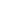 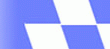 ..12........11....15..36162  Constant Charlois  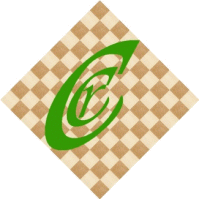 ......1510........12..35143  Heijmans Excelsior  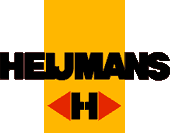 8............1412....3484  SNA  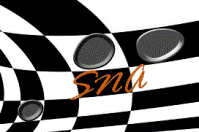 ..........13..119....3465  Zaanstreek  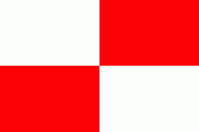 ..5....12..........1234-26  Dammend Tilburg 2  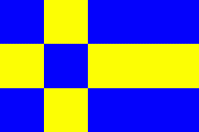 ..10....811..........33-27  DV VBI Huissen 2  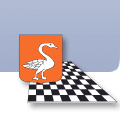 ......7..9........1332-2  CEMA/De Vaste Zet  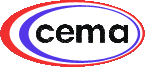 9..............119..32-29  Lent  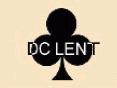 ....69............1332-4  IJmuiden  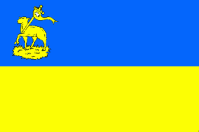 ....811......9......32-411  Samen Sterk  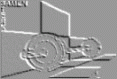 58..........11......32-1212  Den Haag  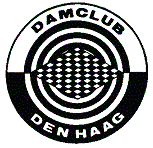 ........8..7..7....30-16